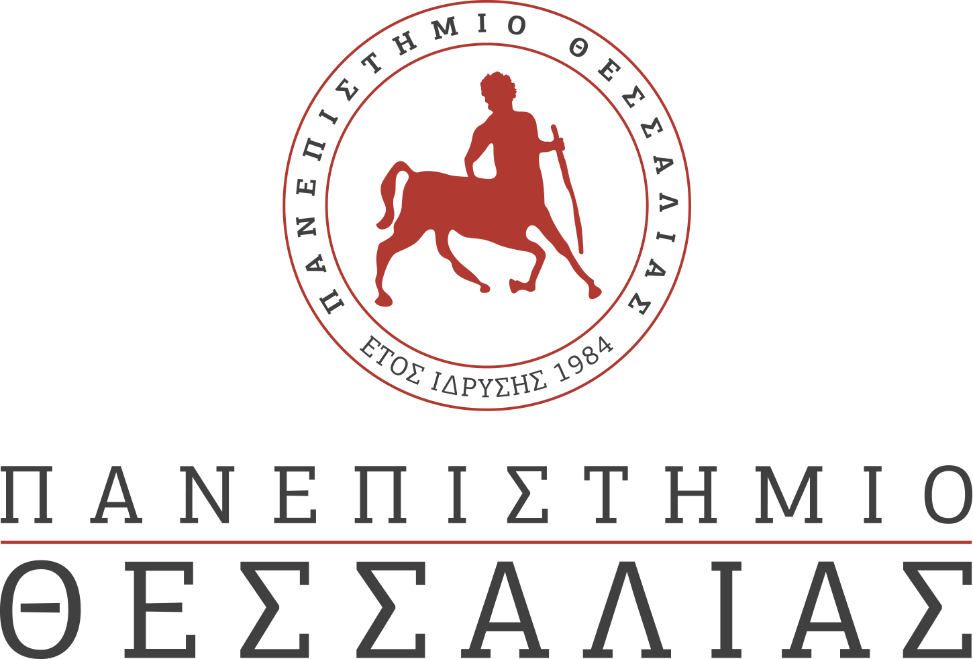 ΕΚΔΗΛΩΣΕΙΣ–ΔΡΑΣΤΗΡΙΟΤΗΤΕΣ ΚΑΘΗΜΕΡΙΝΗ ΕΚΔΟΣΗ  ΔΕΛΤΙΟ ΤΥΠΟΥ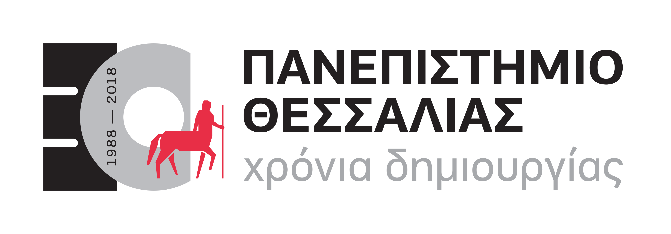 Ορκωμοσίες των Αποφοίτων της Σχολής Ανθρωπιστικών και Κοινωνικών Επιστημών του Πανεπιστημίου ΘεσσαλίαςΣας ανακοινώνουμε το πρόγραμμα των τελετών απονομής πτυχίων στους αποφοίτους των Τμημάτων της Σχολής Ανθρωπιστικών και Κοινωνικών Επιστημών του Πανεπιστημίου Θεσσαλίας, που θα πραγματοποιηθούν στο αμφιθέατρο 106, στο ισόγειο του κτιρίου του Τμήματος Ηλεκτρολόγων Μηχανικών και Μηχανικών Υπολογιστών του Πανεπιστημίου Θεσσαλίας στο Βόλο (Σέκερη και Χέυδεν, Πεδίον Άρεως, 383 34 Βόλος, https://www.e-ce.uth.gr/contact-info/), ως εξής:Δευτέρα 24 Ιουλίου 2023 ΤΜΗΜΑ ΙΣΤΟΡΙΑΣ, ΑΡΧΑΙΟΛΟΓΙΑΣ ΚΑΙ ΚΟΙΝΩΝΙΚΗΣ ΑΝΘΡΩΠΟΛΟΓΙΑΣ Ώρα 10:00 α)  Αναγόρευση Διδακτόρων του Τμήματος Ιστορίας, Αρχαιολογίας και Κοινωνικής Ανθρωπολογίας.β)  Ορκωμοσία αποφοίτων του Π.Μ.Σ.: «Σπουδές στην Κινητικότητα». γ) Ορκωμοσία αποφοίτων του Π.Μ.Σ.: «Αρχαιολογία Πεδίου και Υλικός Πολιτισμός».Ώρα 11:00 Ορκωμοσία προπτυχιακών αποφοίτων του Τμήματος Ιστορίας, Αρχαιολογίας και Κοινωνικής Ανθρωπολογίας.ΤΜΗΜΑ ΠΟΛΙΤΙΣΜΟΥ, ΔΗΜΙΟΥΡΓΙΚΩΝ ΜΕΣΩΝ ΚΑΙ ΒΙΟΜΗΧΑΝΙΩΝΏρα 12:30 Ορκωμοσία προπτυχιακών αποφοίτων του Τμήματος Πολιτισμού, Δημιουργικών Μέσων και Βιομηχανίων.Τρίτη 25 Ιουλίου 2023ΠΑΙΔΑΓΩΓΙΚΟ ΤΜΗΜΑ ΠΡΟΣΧΟΛΙΚΗΣ ΕΚΠΑΙΔΕΥΣΗΣΏρα 10:00 α) Ορκωμοσία αποφοίτων του Π.Μ.Σ.: «Επιστήμες της Αγωγής Δημιουργικά Περιβάλλοντα Μάθησης και Παιχνίδι».β) 1η Ομάδα προπτυχιακών αποφοίτων του Παιδαγωγικού Τμήματος Προσχολικής Εκπαίδευσης.Ώρα 11:00 2η Ομάδα προπτυχιακών αποφοίτων του Παιδαγωγικού Τμήματος Προσχολικής Εκπαίδευσης.Ώρα 12:00 2η Ομάδα προπτυχιακών αποφοίτων του Παιδαγωγικού Τμήματος Προσχολικής Εκπαίδευσης.Πέμπτη 27 Ιουλίου 2023ΠΑΙΔΑΓΩΓΙΚΟ ΤΜΗΜΑ ΕΙΔΙΚΗΣ ΑΓΩΓΗΣΏρα 10:00 α)  Ορκωμοσία αποφοίτων του Π.Μ.Σ.: «Επιστήμες της Αγωγής: Ειδική Αγωγή».  β) Ορκωμοσία αποφοίτων του Π.Μ.Σ.: «Συμβουλευτική Ψυχολογία &  Συμβουλευτική στην Ειδική Αγωγή, την Εκπαίδευση & την Υγεία».Ώρα 11:00 1η Ομάδα προπτυχιακών αποφοίτων του Παιδαγωγικού Τμήματος Ειδικής Αγωγής.Ώρα 12:00 2η Ομάδα προπτυχιακών αποφοίτων του Παιδαγωγικού Τμήματος Ειδικής Αγωγής.ΤΜΗΜΑ ΓΛΩΣΣΙΚΩΝ ΚΑΙ ΔΙΑΠΟΛΙΤΙΣΜΙΚΩΝ ΣΠΟΥΔΩΝΏρα 13:00 Ορκωμοσία προπτυχιακών αποφοίτων του Τμήματος Γλωσσικών και Διαπολιτισμικών Σπουδών.Παρασκευή 28 Ιουλίου 2023ΠΑΙΔΑΓΩΓΙΚΟ ΤΜΗΜΑ ΔΗΜΟΤΙΚΗΣ ΕΚΠΑΙΔΕΥΣΗΣΏρα 09:30α)  Αναγόρευση Διδακτόρων του Παιδαγωγικού Τμήματος Δημοτικής Εκπαίδευσης.β) Ορκωμοσία αποφοίτων του Π.Μ.Σ: «Σχεδιασμός μαθήματος και Ανάπτυξη Διδακτικού Υλικού σε Σύγχρονα Περιβάλλοντα Μάθησης» του Παιδαγωγικού Τμήματος Δημοτικής Εκπαίδευσης».γ) Ορκωμοσία αποφοίτων του Π.Μ.Σ : «Οργάνωση και Διοίκηση της Εκπαίδευσης» του Παιδαγωγικού Τμήματος Δημοτικής Εκπαίδευσης».Ώρα 10:30 1η Ομάδα προπτυχιακών αποφοίτων του Παιδαγωγικού Τμήματος Δημοτικής Εκπαίδευσης.Ώρα 11:45 2η Ομάδα προπτυχιακών αποφοίτων του Παιδαγωγικού Τμήματος Δημοτικής Εκπαίδευσης.Ώρα 13:00 3η Ομάδα προπτυχιακών αποφοίτων του Παιδαγωγικού Τμήματος Δημοτικής Εκπαίδευσης.Για την ασφαλή και εύρυθμη διεξαγωγή των Τελετών Ορκωμοσίας, θα θέλαμε να σας ενημερώσουμε ότι εντός του Αμφιθεάτρου, τόσο στην αίθουσα – τον εξώστη όσο και στον περιβάλλοντα χώρο, δεν επιτρέπεται η χρήση σερπαντίνων, κομφετί, χρήση κόρνας κ.λ.π. Ο Κοσμήτορας της ΣχολήςΑνθρωπιστικών και Κοινωνικών ΕπιστημώνΚαθηγητής ΑΛΕΞΑΝΔΡΟΣ ΜΑΖΑΡΑΚΗΣ ΑΙΝΙΑΝ